Stagione Sportiva 2023/2024CORTE SPORTIVA D’APPELLO TERRITORIALELa Corte sportiva d’appello territoriale presso il Comitato Regionale Marche, composta daAvv. Piero Paciaroni – Presidente Dott. Giovanni Spanti – Vicepresidente Avv. Francesco Scaloni – ComponenteDott. Lorenzo Casagrande Albano – Componente Segretario f.f.Avv. Francesco Paoletti – Componente nella riunione del 12 febbraio 2024, ha pronunciato:Dispositivo n. 38/CSAT 2023/2024Reclamo n. 38/CSAT 2023/2024a seguito del reclamo n. 38 promosso dalla A.S.D. MAROSO MONDOLFO in data 29/01/2024 avverso la sanzione sportiva della squalifica del calciatore SASHA PIERPAOLI per 8 (otto) giornate ed avverso la sanzione amministrativa applicata dal Giudice sportivo territoriale della Delegazione Provinciale Pesaro-Urbino con delibera pubblicata sul Com. Uff. n. 81 del 24/01/2024.    DISPOSITIVO                                                                         P.Q.M. la Corte sportiva d’appello territoriale, definitivamente pronunciando, accoglie parzialmente il reclamo e, per l’effetto, annulla la sanzione amministrativa; lo respinge nel resto.Dispone restituirsi il relativo contributo e manda alla Segreteria del Comitato Regionale Marche per gli adempimenti conseguenti.Così deciso in Ancona, nella sede della FIGC - LND - Comitato Regionale Marche, in data 12 febbraio 2024.Il Relatore                                                                                                               Il Presidente                                                         F.to in originale                                                                                                       F.to in originaleLorenzo Casagrande Albano                                                                                  Piero PaciaroniDepositato in Ancona in data 12 febbraio 2024Il Segretario f.f.                                                                                            F.to in originaleLorenzo Casagrande Albano        Pubblicato in Ancona ed affisso all’albo del C.R.M. il 12/02/2024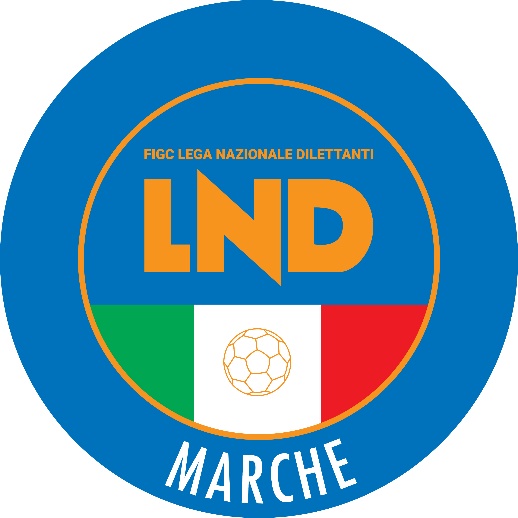 Federazione Italiana Giuoco CalcioLega Nazionale DilettantiCOMITATO REGIONALE MARCHEVia Schiavoni, snc - 60131 ANCONACENTRALINO: 071 285601 - FAX: 071 28560403sito internet: www.figcmarche.ite-mail: cr.marche01@lnd.itpec: marche@pec.figcmarche.itComunicato Ufficiale N°161 del 12 febbraio 2024Il Segretario(Angelo Castellana)Il Presidente(Ivo Panichi)